 УКРАЇНА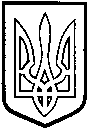 ТОМАШПІЛЬСЬКА РАЙОННА ДЕРЖАВНА АДМІНІСТРАЦІЯВІННИЦЬКОЇ  ОБЛАСТІСЛУЖБА У СПРАВАХ ДІТЕЙНАКАЗ04 січня 2019 року                           смт Томашпіль                                        № 6Про  графік  щорічних  відпусток  Відповідно до статті 11 Закону України «Про місцеві державні адміністрації», статті 10 Закону України «Про відпустки», статті 79 Кодексу законів про працю України, з метою раціонального використання робочого часу та відпочинку:1. Затвердити графіки щорічних відпусток державних службовців служби у справах дітей районної державної адміністрації на 2019 рік,  що додається.2. Контроль за виконанням цього наказу залишаю за собою.Начальник служби у районної     державної адміністрації                   	                                             О. ЯРОШ           «Погоджено» Голова профспілкового комітету _____________ Ю.Ю.СлободянюкШпикуляк С.А.2-23-45